            РЕШЕНИЕ	         КАРАР                   31 января 2022 года       с. Татарский Дюм-Дюм	          №47О досрочном прекращении полномочий  депутата Совета Татарско-Дюм-Дюмского  сельского поселения Елабужского муниципального района Республики Татарстан  Бадрутдинова Рафаиля Нурулловича  В соответствии с Федеральным законом от 6 октября 2003 года  № 131-ФЗ "Об общих принципах организации местного самоуправления в Российской Федерации"  и на основании  подпункта 2 пункта 1 статьи 40 Устава Татарско-Дюм-Дюмского сельского поселения Елабужского муниципального района Республики Татарстан, рассмотрев заявление депутата Татарско-Дюм-Дюмского  сельского поселения Елабужского муниципального района  Бадрутдинова Рафаиля Нурулловича  об отставке по собственному желанию, Совет  Татарско-Дюм-Дюмского сельского поселения РЕШИЛ:1. Досрочно прекратить полномочия  депутата Татарско-Дюм-Дюмского  сельского поселения Елабужского муниципального района Республики Татарстан  Бадрутдинова Рафаиля Нурулловича  в связи с отставкой по собственному желанию.2. Настоящее Решение вступает в силу с момента его подписания и подлежит официальному обнародованию.	3. Контроль за исполнением настоящего постановления оставляю за собой.Председатель							      Р.А. ХадиуллинСОВЕТ ТАТАРСКО-ДЮМ-ДЮМСКОГО СЕЛЬСКОГО ПОСЕЛЕНИЯ ЕЛАБУЖСКОГО МУНИЦИПАЛЬНОГОРАЙОНАРЕСПУБЛИКИ ТАТАРСТАН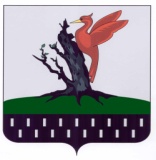 ТАТАРСТАН РЕСПУБЛИКАСЫАЛАБУГА МУНИЦИПАЛЬ РАЙОНЫ ТАТАР-ДӨМ-ДӨМАВЫЛ ҖИРЛЕГЕ СОВЕТЫ 